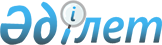 О продлении действия антидемпинговой меры в отношении стальных бесшовных труб, применяемых для бурения и эксплуатации нефтяных и газовых скважин, происходящих из Китайской Народной Республики и ввозимых на таможенную территорию Евразийского экономического союзаРешение Коллегии Евразийской экономической комиссии от 11 августа 2020 г. № 98
      В соответствии с абзацем пятым пункта 109 Протокола о применении специальных защитных, антидемпинговых и компенсационных мер по отношению к третьим странам (приложение № 8 к Договору о Евразийском экономическом союзе от 29 мая 2014 года) Коллегия Евразийской экономической комиссии решила:     
      1. Продлить по 12 мая 2021 г. включительно действие антидемпинговой меры, установленной Решением Коллегии Евразийской экономической комиссии от 18 августа 2015 г. № 101 "О применении антидемпинговой меры в отношении стальных бесшовных труб, применяемых для бурения и эксплуатации нефтяных и газовых скважин, происходящих из Китайской Народной Республики и ввозимых на таможенную территорию Евразийского экономического союза" (далее – Решение № 101).
      2. Государственным органам государств – членов Евразийского экономического союза, уполномоченным в сфере таможенного дела, с даты вступления в силу настоящего Решения по 12 мая 2021 г. включительно:    
      обеспечить взимание антидемпинговой пошлины по ставкам, установленным Решением № 101, в порядке, установленном для взимания предварительных антидемпинговых пошлин;   
      не взимать антидемпинговую пошлину при условии представления сертификата производителя в соответствии с абзацем третьим пункта 4 Решения № 101.   
      3. Настоящее Решение вступает в силу по истечении 30 календарных дней с даты его официального опубликования, но не ранее 23 сентября 2020 г.  
					© 2012. РГП на ПХВ «Институт законодательства и правовой информации Республики Казахстан» Министерства юстиции Республики Казахстан
				
      Председатель Коллегии         
Евразийской экономической комиссии

М. Мясникович  
